ALLEGATO B SCHEDA DI AUTOVALUTAZIONEPiano nazionale di ripresa e resilienza, Missione 4 – Istruzione e ricerca – Componente 1 – Potenziamento dell’offerta dei servizi di istruzione: dagli asili nido alle università – Investimento 1.4: Intervento straordinario finalizzato alla riduzione dei divari territoriali nelle scuole secondarie di primo e di secondo grado e alla lotta alla dispersione scolastica Azioni di prevenzione e contrasto della dispersione scolastica (D.M. 170/2022) - Titolo del progetto: TUTTI A BORDO!C.U.P. J54D22003530006 - Identificativo progetto: M4C1I1.4-2022-981-P-11844Avviso pubblico di selezione per personale esperto interno per i Percorsi di orientamento con il coinvolgimento delle famiglieIl/La sottoscritto/a ______________________, nato/a il __________________ residente in ______________c.f.____________________________, tel______________________email ____________________________, ai sensi dell’art. 13 del GDPR (Regolamento Europeo UE 2016/679), autorizza l’Amministrazione scolastica ad utilizzare i dati personali dichiarati solo ai fini istituzionali e necessari per l’espletamento della procedura concorsuale di cui al presente avviso.Luogo e data__________________                                                                                                Firma del partecipante___________________________________Luogo e data__________________                                                                                 Firma del partecipante_________________________________________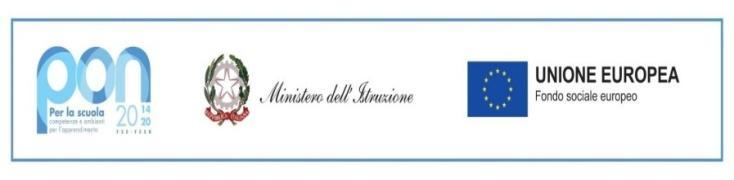 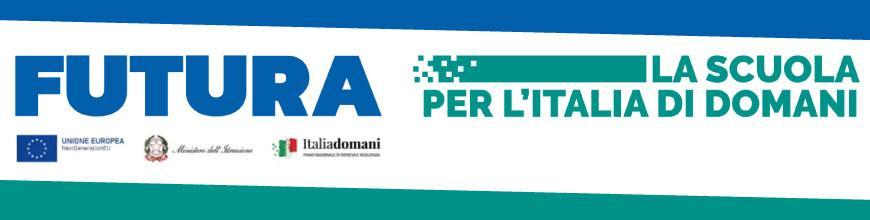 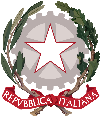 Ministero dell’Istruzione e del MeritoISTITUTO COMPRENSIVO STATALE DI VIALE LIBERTA’Scuole dell’Infanzia “C. Corsico” - “S. Maria delle Vigne”Scuole Primarie “E. De Amicis” - “A. Botto”Scuola Secondaria di Primo Grado “G. Robecchi”Viale Libertà, 32 – 27029 Vigevano (PV)  Tel. 0381/42464 -  Fax  0381/42474e-mail pvic83100r@istruzione.it -  Pec: pvic83100r@pec.istruzione.itSito internet: www.icvialelibertavigevano.edu.itCodice Fiscale  94034000185Codice Meccanografico: PVIC83100RISTITUTO COMPRENSIVO STATALE DI VIALE LIBERTA’Scuole dell’Infanzia “C. Corsico” - “S. Maria delle Vigne”Scuole Primarie “E. De Amicis” - “A. Botto”Scuola Secondaria di Primo Grado “G. Robecchi”Viale Libertà, 32 – 27029 Vigevano (PV)  Tel. 0381/42464 -  Fax  0381/42474e-mail pvic83100r@istruzione.it -  Pec: pvic83100r@pec.istruzione.itSito internet: www.icvialelibertavigevano.edu.itCodice Fiscale  94034000185Codice Meccanografico: PVIC83100R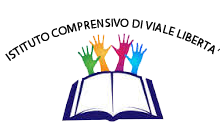 Criteri per assegnazione incarichiPuntiTitoli dichiaratiPunteggioLaurea in Psicologia (vecchio ordinamento o magistrale)5 puntiAltra laurea attinente le discipline di insegnamento (vecchio ordinamento o magistrale)3 puntiDocumentata esperienza presso istituzioni scolastiche in attività di mentoring e orientamento, sostegno alle competenze disciplinari, coaching motivazionale.2,5 punti per corso(max 5 punti)Corso di formazione specifico di 10 ore min.2,5 punti per corso(max 5 punti)PUNTEGGIO TOTALEPUNTEGGIO TOTALEPUNTEGGIO TOTALE18